Для специальности  22.02.06  СВАРОЧНОЕ ПРОИЗВОДСТВО(базовая подготовка)по МДК 02.02 Основы проектирования технологических процессов3 курс Тема 2.1 Основы проектирования технологических процессов и технологической оснастки для сваркиУрок №129 Практические занятия  №29 Оформление «Титульный лист (ТЛ)»  Урок №130 Практические занятия  №30 Оформление «Карта эскизов (КЭ)»Урок № 131 Практические занятия  №31 Оформление «Технологическая инструкция (ТИ)»Урок №132 Практические занятия  №32 Оформление «Маршрутная карта (МК)»Урок №133 Практические занятия  №33 Оформление «Карта технологического процесса (КТП)»Урок №134 Практические занятия  №34 Оформление «Операционная карта (ОК)»Урок №135 Практические занятия  №35 Оформление «Комплектовочная карта (КК)»Урок №136 Практические занятия  №36 Оформление «Ведомость оснастки (ВО)»Для изучения вопроса студентам предлагается использовать ГОСТ 3.1105–84 ЕСТД.ГОСТ 3.1105 2011ГОСТ 3.1118–82 ЕСТД.ГОСТ 3.1403-85ГОСТ  3 1123— 84ГОСТ 3.1122-84методические указания: Н.А. Азаров ПРОИЗВОДСТВО СВАРНЫХ КОНСТРУКЦИЙ. Задания к изучению материала   Составить отчет работы в виде оформленных документовпо ГОСТу в электронном виде или в виде чертежа на бумаге и выложите на платформу ДО (Фото отправить на электронную почту)Для полного освоения теоретической части указанной темы необходимо использовать учебный материал электронной библиотеки (ЭБС) IPRBooks Литература Адреса сайтов (книг) http://www.iprbookshop.ru/20129.htmlhttp://www.iprbookshop.ru/epd-reader?publicationId=55027Примеры оформления документов Заполнение граф маршрутной карты 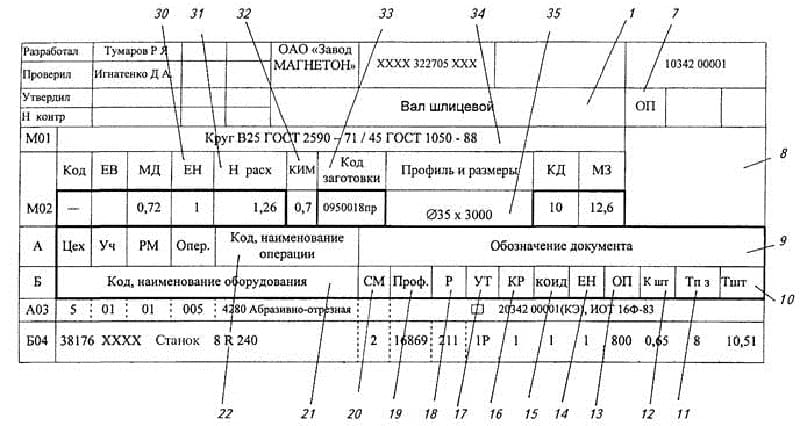 Маршрутная карта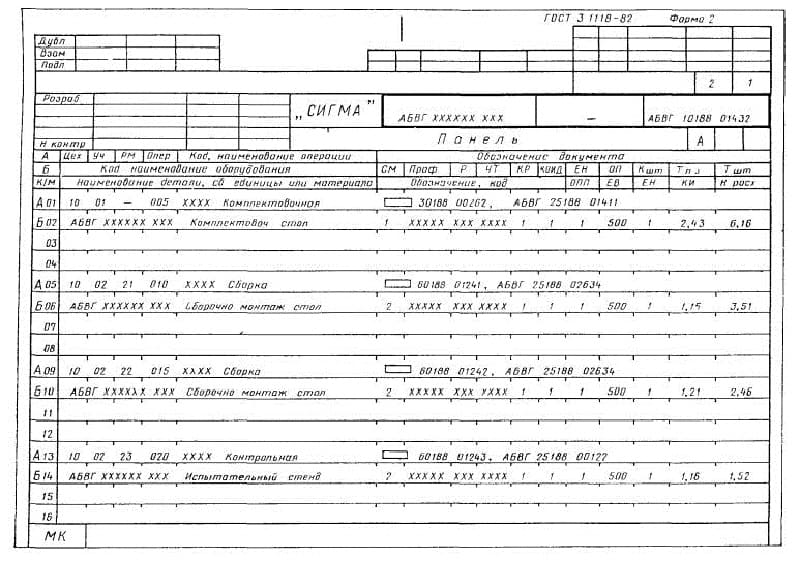 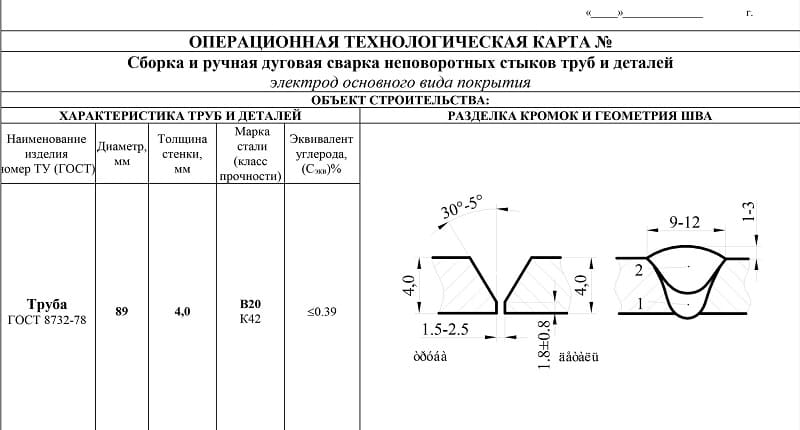 Карта технологического процесса трубопровода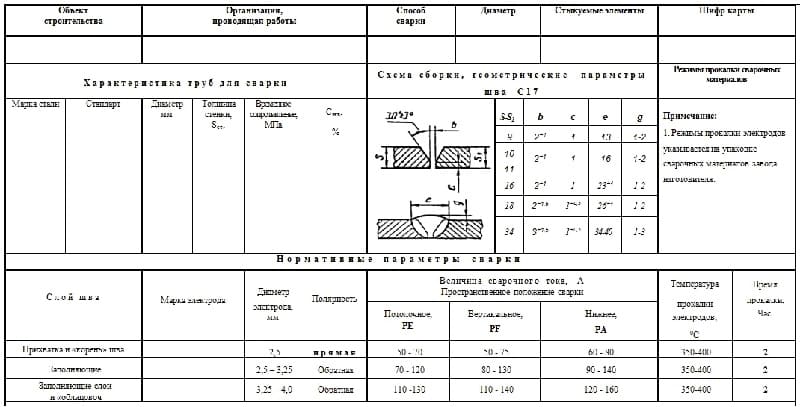 Карта эскизов 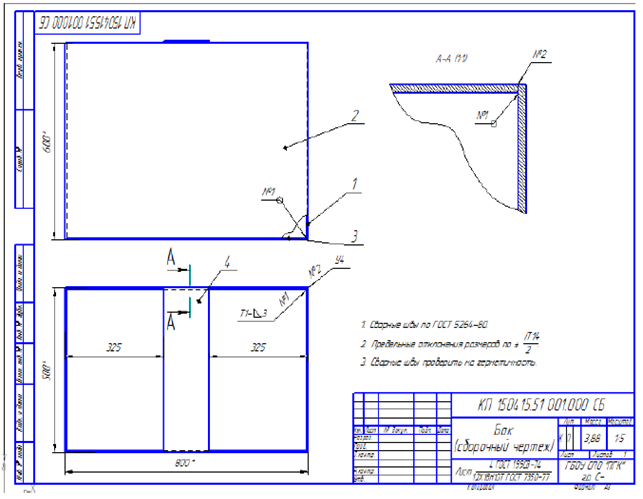 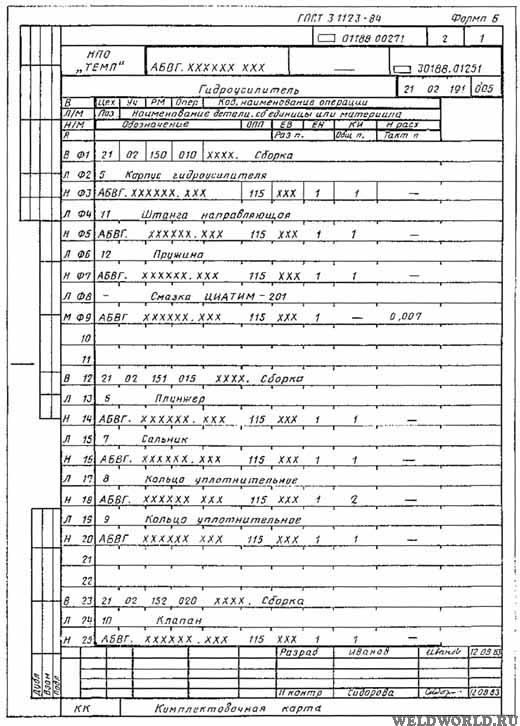 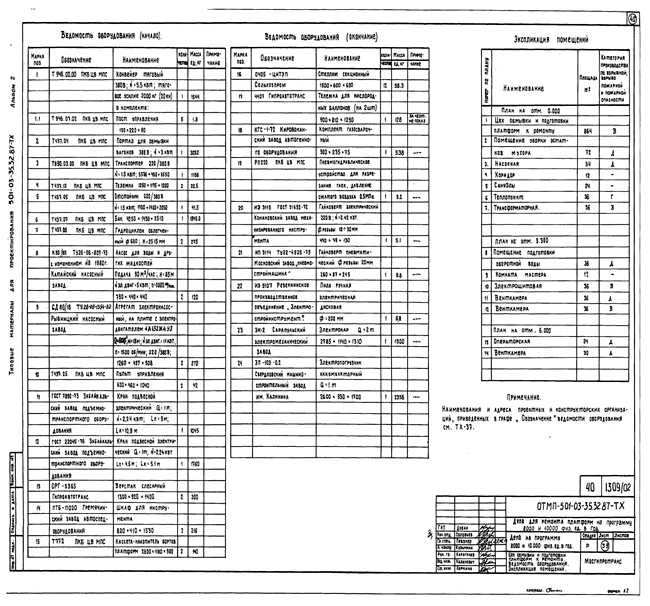 Приложение 1Пример оформления титульного листаГОСТ 3.1105-84 Форма 1Приложение 2Пример оформления карты эскизовГОСТ 3.1105-84 Форма 6Приложение 3Пример оформления маршрутной карты при курсовом проектированииГОСТ 3.1118-82 Форма 4Приложение 4ГОСТ 3.1118-82 Форма 4ЛистовЛистУГАТУ Кафедра ОиТСП1407.851.003.000  Корпус подшипникаМинистерство образования и науки РФ Федеральное государственное бюджетное образовательное учреждение высшего профессионального образования УФИМСКИЙ ГОСУДАРСТВЕННЫЙ АВИАЦИОННЫЙ ТЕХНИЧЕСКИЙ УНИВЕРСИТЕТ     СОГЛАСОВАНО УТВЕРЖДАЮ Рецензент Зав кафедрой _________ /И.О.Фамилия/ ________ /И.О.Фамилия/ «___»_________20___г. «___»_________20___г.   КОМПЛЕКТ ТЕХНОЛОГИЧЕСКОЙ ДОКУМЕНТАЦИИ __НА ИЗГОТОВЛЕНИЕ КОРПУСА ПОДШИПНИКА__  Разработал студент /И.О.Фамилия/ Консультант /И.О.Фамилия/ Нормоконтроль /И.О.Фамилия/ТЛЛистовЛистУГАТУ Кафедра ОиТСП2031.079.020.000  Корпус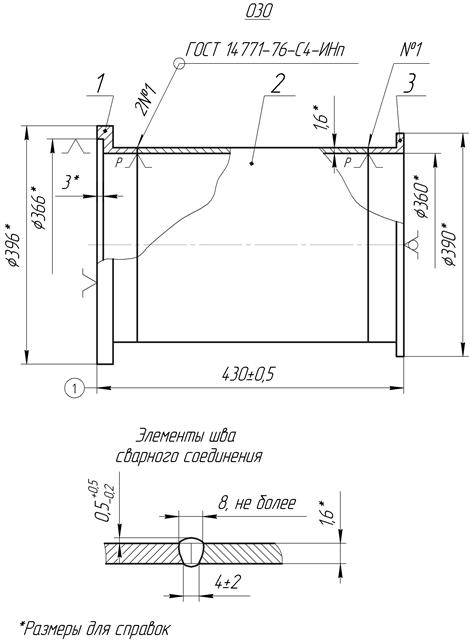 Разраб.ПроверилН. контр.КЭЛистовЛистУГАТУ Кафедра ОиТСП2034.079.020.000  КорпусВЦехУч.РМОперКод, наименование операцииДКод, наименование оборудованияЕСМПрофРУТКРКОИДЕНОПКштТпзТштЛ/МНаименование детали, сб. единицы или материалаВ 01005 КомплектовочнаяД 02Комплектовочный столЛ 03Фланец 1-1 шт. обечайка 2-1 шт. фланец 3-1 шт.М 04Св06Х18Н10Т Æ1.6 мм, аргон 1-го сорта.В 06010 СлесарнаяД 07Полировальный станокО 08Зачистить поверхность свариваемых кромок обечайки 2под сварку согласно эскизу.Т 10Круг намазной абразивный, штангенциркуль.В 12015 СборочнаяД 13Пост ручной АрДС, форсаж 160АДО 14Собрать фланец 1 с обечайкой 2, выдержав размер 1,иприхватить ручной аргонодуговой сваркой без присадки.Т 16Спецприспособление, штангенрейсмас.В 18020 СварочнаяД 19Пост механ. аргонодуг. сварки, форсаж 160АД, АСГВ-4Р,ВВ-006.М 20Основн. металл 12Х18Н10Т, толщ.1,5мм, прис. пров. СВ06Х18Н10ТÆ 1,6 мм, аргон 1-го сорта.О 22Сварить фланец 1 с обечайкой 2.Т 23Спецприспособление.Разраб.ПроверилН. контр.МКЛистовЛистУГАТУ Кафедра ОиТСП2031.079.080.000  КорпусВЦехУч.РМОперКод, наименование операцииДКод, наименование оборудованияЕСМПрофРУТКРКОИДЕНОПКштТпзТштЛ/МНаименование детали, сб. единицы или материалаВ 01005 КомплектовочнаяД 02Комплектовочный столВ 04010 СлесарнаяД 05Полировальный станокЕ 062 мин.В 08015 СборочнаяД 09Пост ручной АрДС, форсаж 160АДЕ 103,6 мин.В 12020 СварочнаяД 13Пост механиз АрДС, форсаж 160АД, АСГВ-4Р ВВ-006Е 145,3 мин.В 16025 КонтрольнаяД 17Стенд контроля на герметичность керосином.Е 182,7 мин.В 20030 СборочнаяД 21ВерстакЕ 224,2 мин.Разраб.ПроверилН. контр.